Студенттердің өндірістік практикасын ұйымдастыру және өткізу туралы2021 – 2022 оқу жылына арналған Шығыстану факультетінің «6B02302–Aударма ісі» (шығыс тілдері), «6В02301- Шетел филологиясы» (шығыс тілдері), «6В02207- Шығыстану» мамандығы бойынша  3 курс студенттерінің оқу жоспарына сәйкес БҰЙЫРАМЫН:1. Медициналық тексеруден және еңбекті қорғау мен қауіпсіздік техникасы бойынша нұсқаулықтан өткен Шығыстану факультетінің «6B02302–Aударма ісі» (шығыс тілдері), «6В02301- Шетел филологиясы» (шығыс тілдері), «6В02207- Шығыстану» мамандығы бойынша 3 курс студенттері 4 аптаға 30.05.2022 – 25.06.2022 аралығында  өндірістік практикадан өтуге келесі құрамда жіберілсін:1) Қазақ бөлімі /«6В02207–Шығыстану»/ Практика жетекшісі: оқытушы Дүйсенбай Қ.2) Орыс бөлімі /«6В02207–Шығыстану»/ Практика жетекшісі: оқытушы Дүйсенбай Қ.3)  Қазақ бөлімі /«6B02301–Шетел филологиясы»/ Практика жетекшісі: оқытушы Дүйсенбай Қ.4)  Орыс бөлімі /«6B02301–Шетел филологиясы» / Практика жетекшісі: оқытушы Дүйсенбай Қ.5) Қазақ бөлімі /«6B02302–Aударма ісі (шығыс тілдері)» / Практика жетекшісі: оқытушы Дүйсенбай Қ.  6) Орыс бөлімі /«6B02302–Aударма ісі (шығыс тілдері)»/ Практика жетекшісі: оқытушы Дүйсенбай Қ.	2. Өндірістік практиканың жетекшілігіне Қытайтану кафедрасынан «6B02302–Aударма ісі» (шығыс тілдері), «6В02301- Шетел филологиясы» (шығыс тілдері), «6В02207- Шығыстану» мамандығының қазақ/орыс  бөліміне оқытушы Дүйсенбай Құлпынай тағайындалсын және оған практика бағдарламасының орындалу жауапкершілігі  жүктелсін.	3. Қауіпсіздік техникасы   (ҚТ) мен еңбекті қорғау (ЕҚ) ережелерінің сақталуына және ҚазҰУ- дың нормативтік  актілеріне сәйкес ҚТ мен ЕҚ бойынша нұсқаулықтың  уақытылы өткізілуіне жауапкершілік қытайтану кафедрасының оқытушысы Дүйсенбай Құлпынайға жүктелсін. 	4. Өндірістік практикаға жіберілген студенттер практика базасын ұсыну жөніндегі келісім-шарттары бар мекеменің ҚТ мен ЕҚ нормативтік құжаттарын басшылыққа алсын.	5. Өндірістік практиканың ұйымдастырылуы мен өткізілуі кафедра меңгерушісі Е.А. Керимбаевқа жүктелсін.Академиялық мәселелер бойынша Басқарма мүшесі-Проректор				      Ф. Жакыпова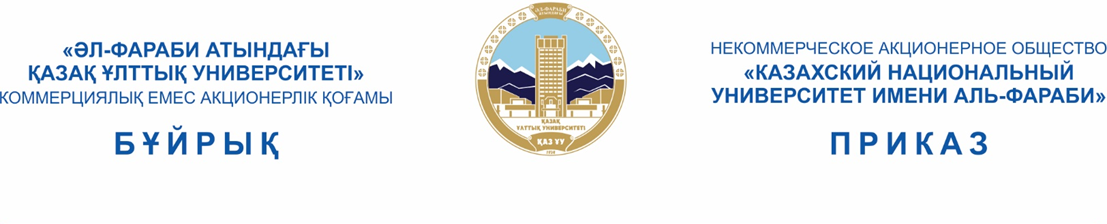 21.05.2022 №1897-б/а Алматы қаласыАлматы қаласыАлматы қаласыГород АлматыГород АлматыГород Алматы№Студенттің аты-жөніПрактика базасы1.Аким Назым ҚуатқызыЖСШ “Шығыс әдебиеті” баспа компаниясы2.Бисенгалиева Камиля ЕржановнаЖСШ «Золотая Черепаха» 3.Боранбай Ислам Аманжолулы“Халықаралық қазақ-қытай тіл колледжі”4.Досболова Томирис АйдарқызыЖСШ “Шығыс әдебиеті” баспа компаниясы5.Жұмахан Айдана ҚұрбанқызыЖШС «Keleni (КЭЛЭНИ)» 6.Зинешова Гүлжеміс БекболатқызыЖСШ “Шығыс әдебиеті” баспа компаниясы7.Касымканова Айдана БолатовнаЖШС «Костанай Медиа Групп»8.Мейрамбек Аружан СарсенқызыЖСШ “Шығыс әдебиеті” баспа компаниясы9.Мейрамжан Еркежан ТемирланқызыЖШС «Keleni (КЭЛЭНИ)»10.Мырзакулов Даулет ҚобланбекұлыЖШС «Keleni (КЭЛЭНИ)»11.Қызайбек АжарЖСШ “ИНТЕР МУЛЬТИ СЕРВИС”12.Озибаева Сымбат КамитовнаЖСШ “Шығыс әдебиеті” баспа компаниясы13.Ордаш Жансая СерікқызыЖСШ “Шығыс әдебиеті” баспа компаниясы14.Ракишева Анар ЕрланқызыЖСШ “Шығыс әдебиеті” баспа компаниясы15.Сайлауханова Айғаным СейлханқызыЖСШ “Шығыс әдебиеті” баспа компаниясы16.Советалы Арайлым АрманқызыЖСШ “Шығыс әдебиеті” баспа компаниясы17.Турехан Анель НурманқызыЖШС «Keleni (КЭЛЭНИ)»18.Тұрдан ОлжасЖШС «Keleni (КЭЛЭНИ)»19.Тұрсынбекқызы ДинараЖСШ “Шығыс әдебиеті” баспа компаниясы№Студенттің аты-жөніПрактика базасы1.Амангалиева Жанеля ДауренқызыЖШС «Ханбол Invest group»2.Бақытұлы АрыстанЖШС « Ханбол Invest Group» 3.Бірлікұлы ЕрлікЖШС « Дженерал Адванс» 4.Жайзафарова Амина НадировнаЖШС «Ханбол Invest group»5.Кожахметова Нургуль АдилхановнаЖШС « Mandarinka education»6. Окасова Ажар АрмановнаЖШС «Ханбол Invest group »№Студенттің аты-жөніПрактика базасы1.Калдыбекова Алина Жеңісқызы ЖШС « Ерке-Бота» 2.Серикова Көркем АсқарқызыМ.Өтемісов атындағы Батыс Қазақстан университеті» коммерциялық емес акционерлік қоғамы3.Отыншиева Аида МараткызыЖШС «Keleni (КЭЛЭНИ)»4.Малгаждар Алуа КенжебеккызыЖШС «Keleni (КЭЛЭНИ)»5.Мырзакмет Айсулу МуратовнаЖШС“Райымбек балабақшасы”6.Акилбек АйшатЖШС “ЖУН ТЯН”7.Садыкова Малика ХакимқызыЖШС “ЖУН ТЯН”8.Кайраткызы МадинаЖШС «Уорлдвайд эдукейшн» Международная школа развития гениальности «Genius»9.Максутова Диана ЖШС «Consulting company - SMART»10.Даулеткелді Аяулым СаматқызыЖШС «Mounteam.kz»11.Жұмабек Ақбота ҚуанышбекқызыЖШС «Ерке-Бота»№Студенттің аты-жөніПрактика базасы1.Мурзашева Томирис ЕриковнаЖШС “ЖУН ТЯН”№Студенттің аты-жөніПрактика базасы1.Беккалыева АидаЖШС “ЖУН ТЯН”2.Жолдасова ТамирисЖШС “ЖУН ТЯН”3.Иманова АйдынЖШС “ЖУН ТЯН”4.Муканова КамилаЖШС ««Аяла Агро» Петропавл қаласы.5.Муканова СаянаЖШС “ЖУН ТЯН”6.Мухамеджанова МадинаЖШС “ЖУН ТЯН”7.Назарова Адина ЖШС «Олимп» Аягөз қаласы 8.Рахмуханова КамилаЖШС “ЖУН ТЯН”9.ЖШС « Олдар Авто » №Студенттің аты-жөніПрактика базасы1.Жуматай АнуарЖШС «СИНДА»2.Жумагазиева ДильназБасқару «Ақтөбеэнергонефть» акционерлік қоғамы СНПС «Ақтөбемұнайгаз» 3.Кудайбергенова МариямЖШС «СИНДА»4.Нам АнастасияЖШС «СИНДА»5.Таикешева АдельЖШС «СИНДА»6.Шанашбек БегайымБасқару «Ақтөбеэнергонефть» акционерлік қоғамы СНПС «Ақтөбемұнайгаз»7.Ван ЧунЖШС «СИНДА»8.Ху АилиЖШС «СИНДА»9.Ван ЛинЛин  ЖШС «То хай»10.Цзяо ЛэяоЖШС «Шэньси“Три одн”, Компания по дизайну интерьера»11.Хоу синханьЖШС «СИНДА»12.Лю ГаопэнЖШС «Хэнань Lianwei Supply Chain Management Co., Ltd.»13.Ли чуньчжэньЖШС «СИНДА» ПодписантИздатель ЭЦП - ҰЛТТЫҚ КУӘЛАНДЫРУШЫ ОРТАЛЫҚ (GOST), ЖАКЫПОВА ФАТИМА, НЕКОММЕРЧЕСКОЕ АКЦИОНЕРНОЕ ОБЩЕСТВО "КАЗАХСКИЙ НАЦИОНАЛЬНЫЙ УНИВЕРСИТЕТ ИМЕНИ АЛЬ-ФАРАБИ", BIN990140001154Уникальный код: BE25A4ED475F4FE5Короткая ссылка:https://short.kaznu.kz/HoaCN6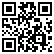 Электрондық құжатты тексеру үшін: https://odo.kaznu.kz/verify мекен-жайына өтіп, қажетті жолдарды толтырыңыз. Электрондық құжаттың көшірмесін тексеру үшін қысқа сілтемеге өтіңіз немесе QR код арқылы оқыңыз. Бұл құжат, «Электрондық құжат және электрондық цифрлық қолтаңба туралы» Қазақстан Республикасының 2003 жылғы 7 қаңтарда шыққан Заңының 7-бабының 1-тармағына сәйкес, қағаз құжатпен тең дәрежелі болып табылады. / Для проверки электронного документа перейдите по адресу: https://odo.kaznu.kz/verify и заполните необходимые поля. Для проверки копии электронного документа перейдите по короткой ссылке или считайте QR код. Данный документ согласно пункту 1 статьи 7 ЗРК от 7 января 2003 года «Об электронном документе и электронной цифровой подписи» равнозначен документу на бумажном носителе.Лист согласованияФИОТип действияВремя и дата согласования или подписанияДанные по ЭЦПКеримбаев Е.А.Согласовано20.05.2022 09:22КЕРИМБАЕВ ЕРЖАН АБДРАИМОВИЧАмирбекова У.А.Проверено20.05.2022 09:38АМИРБЕКОВА УМИТАЙ АБДИКАППАРОВНАПалтөре Ы.М.Согласовано21.05.2022 12:20ПАЛТӨРЕ ЫҚТИЯР МОЛДАТӨРЕҰЛЫТашенова Г.Ф.Согласовано20.05.2022 10:00ТАШЕНОВА ГАУХАР ФАХРАТДИНОВНАБайгараев Н.А.Согласовано20.05.2022 09:53БАЙГАРАЕВ НУРЛАН АЛИЕВИЧЖолдасбаев Г.С.Согласовано20.05.2022 09:40ЖОЛДАСБАЕВ ГАЛЫМЖАН СЕЙТЖАНОВИЧКубеева Ж.У.Согласовано20.05.2022 17:38КУБЕЕВА ЖАНАР УМИРБЕКОВНАЖакыпова Ф.Н.Подписано21.05.2022 12:31ҰЛТТЫҚ КУӘЛАНДЫРУШЫ ОРТАЛЫҚ (GOST), ЖАКЫПОВА ФАТИМА, НЕКОММЕРЧЕСКОЕ АКЦИОНЕРНОЕ ОБЩЕСТВО "КАЗАХСКИЙ НАЦИОНАЛЬНЫЙ УНИВЕРСИТЕТ ИМЕНИ АЛЬ-ФАРАБИ"